《昼食・おやつ》昼食・おやつ、飲み物、ミルクはご自宅からお持ちください。当保育室での用意はございません。お食事、おやつは、冷蔵庫で保管し、電子レンジで温めて提供します。体調に合わせて食べられる物、食べやすいものをお持ちください。《安全対策と感染症予防対策等について》病児保育事業総合保険の加入をしておりますが、保険金額には上限がございます。なお、保護者の方の費用負担はありません。伝染病罹患のお子さんのために隔離室が2部屋あります。保育室・隔離室にそれぞれ別の手洗いとトイレを設置してあります。安全対策として、適切な玩具や寝具の使用を心がけています。転落・転倒の防止に注意しています。手洗いと手指消毒薬を使用して、感染予防をします。床・ドアノブ・寝具・おもちゃ等の頻繁に接触すると考えられる場所を清拭清掃・消毒して、感染の予防をします。常に身体の状態・機嫌・食欲などの観察を十分に行い、変化が見られた時は適切に対応しています。子どもの人権を守る視点から、お着替えやおむつ替えに配慮し、心身の健康状態の確認や継続的な把握、記録を行っています。《災害時の避難場所》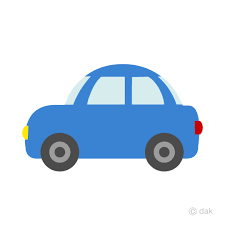 たむら医院《注意事項とお願い》感染予防の対策はしておりますが、病気がうつされることが全くないというわけではありません。予約されていても、入室前の診察や病児の状態により、入室をお断りすることがあります。
（例えば、麻疹と診断された場合や “伝染病と判明し、お部屋のご用意が出来ない場合”など）伝染病の場合には、疾患ごとに隔離室でお預かりします。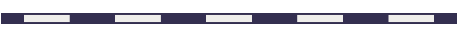 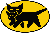 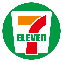 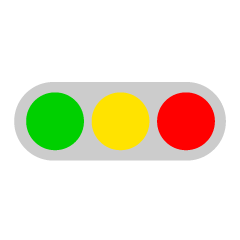 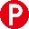 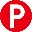 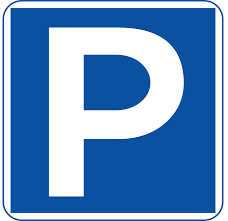 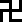 たむら医院　病児保育室 こねこ《事前登録》利用にあたっては、事前登録が必要です。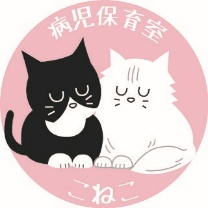 杉並区役所保育課保育支援係や杉並区内の病児保育室で登録をしてください。※当病児保育室で事前登録を希望の場合は、事前にお電話でお問合せください。《こねこ開室日及び開室時間》開室日、開室時間　：月～金　午前８時４５分～午後６時休室日　　　　　　：土曜日、日曜日、祝日及び年末年始・たむら医院休診日※年末年始やたむら医院の休診等に伴う休室については、随時たむら医院のHP、及び杉並区役所のHPでお知らせいたします。《予約方法》予約電話番号　　070-3195-0100前日の午前８時45分から午後５時45分の間に電話予約してください。メールでの予約はできません。月曜日の予約は、金曜日の午前８時45分から午後５時45分での予約受付となります。予約日の前日が休室日に重なる場合は、休室日前の開室日、午前８時45分から午後５時４５分の予約受付となります。空き状況によっては、当日予約も可能です。予約せずに直接来室した場合は、ご利用できません。※連日利用は可能ですが、利用希望日の前日、または当日に、毎回予約してください。ただし、同一病状による連続ご利用日数は、上限がございます。※予約人数に達した場合は、キャンセル待ちの予約となります。《予約のキャンセルについて》・予約のキャンセルは前日から当日午前８時までです。・本文に「利用児のお名前」「生年月日」を必ずお書き　　　　　　ください。・キャンセルメールのお返事は致しかねますのでご了承くださいご注意入室予定時間より入室が遅れる場合は、必ずご連絡ください。入室時間の変更は、電話でご連絡ください。予定時刻より30分が経過し、連絡のない場合は、“無断キャンセル”といたします。無断キャンセルが続いた場合は、以後のご利用をお断りすることもあります。《対象となるお子様》杉並区に在住の方
区内・区外を問わず保育施設や幼稚園に在籍する生後5カ月から就学前のお子様区外にお住まいの方
区内の保育施設や幼稚園に在籍する生後5カ月から就学前のお子様※保護者の方が就労などをしている場合が対象となります。※保育施設に通園しておらず、一時保育のみご利用の方は、登録前に杉並区役所保育課保育支援係にお問い合わせください。※認可外保育施設をご利用の方は、登録前に杉並区役所保育課保育支援係にお問い合わせください。《利用定員》１日あたり６名まで《利用料金》１日あたり2,500円（子育て応援券の利用もできます）利用料金はお預かりの際にお支払いください。※利用料変更制度をご利用の場合は、ご予約時にお伝えください。（利用料変更制度の詳細については、登録申請書裏面か杉並区役所ホームページをご覧ください。利用料変更については、事前に杉並区役所にて審査が必要となります。)※利用料変更の方は利用日当日に必ず「利用料変更決定通知書」をご持参ください。《お預かりできる範囲》感冒・感冒症候群・急性上気道炎、気管支炎・肺炎・気管支喘息・中耳炎・感染性胃腸炎・溶連菌感染症・突発性発疹・百日咳・ヘルパンギーナ・手足口病・インフルエンザ（タミフルなどのインフルエンザ治療薬を使用している場合に限ります）、RSウイルス、ヒトメタニューモウイルス、口唇ヘルペス、帯状疱疹、骨折、とびひなど水痘・おたふくかぜ・風疹・プール熱・流行性角結膜炎は、当日の予約状況や体調などによりお引き受けできない場合があります。（注）麻疹（はしか）、新型コロナウイルス感染症（COVID-19）などの新興感染症は受け入れできません。《ご利用の流れ》①事前登録②利用予約　前日　　午前８時45分から午後５時45分時までに病児保育室へ電話で予約をしてください。当日の来院時間をお知らせします。　当日　　午前８時45分から指定時間までに、病児保育室前のたむら医院に来院してください。医師の診察により、最終的な受け入れが可能であるかを判断します。場合により、検査等を行う事がありますので、時間がかかる事があります。ご了承ください。当日は、母子手帳・健康保険証・乳幼児医療証等をお持ちください。利用時に、「利用基本情報」をご記入してお持ちください。「家庭との連絡票」「与薬依頼書」は、１日毎の提出が必要です。各用紙は当保育室でお渡しできます。または、杉並区ホームページやたむら医院のホームページからダウンロード可能です。１日の過ごし方(大まかな目安です)※時間厳守病児保育室では延長保育を実施し　　　　ておりませんので、18:00を過ぎることがないようお願いします。18:00を過ぎることが続きますと、以降のご予約をお断りすることがございます。《お預かり当日の持ち物》☆持ち物には必ず名前を記入してください☆名前がない場合はこちらで記入させていただく場合がございます8:45～午前午後15:00頃夕～17：45受付・診察、書類の提出(診察終了後、保育室での受け入れを順次行います)保育室や隔離室で年齢病状に合わせた看護と保育
定期的な医師の巡回、健康観察や検温、水分補給など昼食睡眠おやつお迎え　　１日の様子をお伝えしますチェック欄項目数量備考健康保険証乳幼児医療証母子手帳子育て応援券利用する方のみ利用基本情報家庭との連絡票与薬依頼書保育中与薬する方のみ処方薬当日分与薬依頼の方のみ薬の名前・投与量・使用方法・処方医療機関名が明記された薬のみです(医療安全上) 処方薬の説明書のコピー与薬依頼の方のみ薬の名前・投与量・使用方法・処方医療機関名が明記された薬のみです(医療安全上) 利用料変更決定通知書利用料変更制度をご利用の方のみ昼食１食分離乳食など、子どもの状態に合わせたものレトルトでも可スプーン・フォーク・箸１セットおやつ１回分着替え２～３組下着を含む(下痢などの症状の場合は多めに)飲み物水・お茶など（必要な方はコップも）お食事エプロン２枚スタイお子様の必要に応じてバスタオル２枚午睡時用(大きめのもの)ビニール袋２～３枚汚れた衣類入れ(取っ手付き　中サイズ)オムツ５～８枚月齢に応じて(下痢等の場合は多めに)おしり拭き１パックウエットティッシュ(手・口用)１パック哺乳瓶・乳首(必要時)利用回数分ミルク(授乳する場合)キューブまたはスティック状おもちゃ・本などお子様が落ち着くものがあればお持ちください